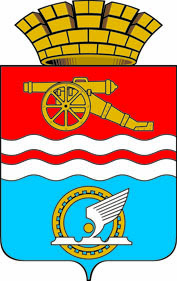 СВЕРДЛОВСКАЯ ОБЛАСТЬАДМИНИСТРАЦИЯ КАМЕНСК-УРАЛЬСКОГО ГОРОДСКОГО ОКРУГАПОСТАНОВЛЕНИЕот 29.03.2021  № 236Об организации проведения экологических месячниковна территории Каменск-Уральского городского округа в 2021 годуВ соответствии с Федеральным законом от 6 октября 2003 года № 131-ФЗ «Об общих принципах организации местного самоуправления в Российской Федерации», в целях создания благоприятных условий для жизни населения, обеспечения надлежащего санитарного состояния и благоустройства территории Каменск-Уральского городского округа, Администрация Каменск-Уральского городского округаПОСТАНОВЛЯЕТ:1. Установить сроки проведения экологических месячников на территории Каменск-Уральского городского округа с 15 апреля по 15 мая, с 15 сентября по 15 октября 2021 года.2. Утвердить состав рабочей группы по проведению экологических месячников на территории Каменск-Уральского городского округа  (прилагается).3. Рабочей группе по проведению экологических месячников на территории Каменск-Уральского городского округа(Герасимов А.А.) обеспечить координацию работ по проведению экологических месячников и подведению их итогов.4. Территориальному органу Администрации Каменск-Уральского городского округа «Администрация Красногорского района» (Башарин Д.В.), территориальному органу Администрации Каменск-Уральского городского округа «Администрация Синарского района» (Абрамсон В.Б.):1)  произвестикорректировку территорий для проведения экологических месячников на территории Каменск-Уральского городского округа в срок до 31.03.2021г.; 2)  организовать уборку и вывоз собранного мусора с территорий общего пользования (парки, скверы, бульвары) с привлечением учреждений и организаций всех форм собственности;3) обеспечить привлечение населения к работам по  проведению экологических месячников на придомовых территориях совместно с организациями, управляющими жилищным фондом;  4) осуществлять координацию взаимодействия организаций,  принимающих участие в экологических месячниках на территории Каменск-Уральского городского округа.5. Муниципальному казенному учреждению «Управление городского хозяйства» (Барбицкий Я.Ю.) обеспечить размещение мусора на полигоне твердых бытовых отходов.6. Рекомендовать юридическим лицам всех форм собственности и видов деятельности, индивидуальным предпринимателям, молодежным, общественным,религиозным  организациям и движениям городского округа принять активное участие в экологических месячниках на территории Каменск-Уральского городского округа. 7. Отраслевому органу Администрации Каменск-Уральского городского округа по городскому хозяйству (Плаксин В.Ю.) обеспечить подготовку еженедельных отчетов  по итогам экологических месячников на  территории Каменск-Уральского городского округа.  8. Контроль исполнения настоящего постановления оставляю за собой.Глава
Каменск-Уральского городского округа				         А.А. ГерасимовСоставрабочей группы по проведению экологических месячниковна территории Каменск-Уральского городского округа1.Герасимов А.А.Герасимов А.А.- главаКаменск-Уральского городского округа, председатель рабочей группы;2.Афанасьева О.А.Афанасьева О.А.- главный специалист Отраслевого органа Администрации Каменск-Уральского городского округа  по городскому хозяйству, секретарь рабочей группы.Члены рабочей группы:Члены рабочей группы:Члены рабочей группы:3.Абрамсон В.Б.- и.о. главы Администрации Синарского района;- и.о. главы Администрации Синарского района;4.Арсланова Н.С.- генеральный директор ООО УК «Дирекция единого заказчика»  (по согласованию);- генеральный директор ООО УК «Дирекция единого заказчика»  (по согласованию);5.Барбицкий Я.Ю.- директор Муниципального  казенного учреждения «Управление городского хозяйства»;- директор Муниципального  казенного учреждения «Управление городского хозяйства»;6.Башарин Д.В.- глава  Администрации Красногорского района;- глава  Администрации Красногорского района;7.Гиматов П.Г.- начальник ОМС «Управление  по физической культуре и спорту Каменск-Уральского городского округа»;- начальник ОМС «Управление  по физической культуре и спорту Каменск-Уральского городского округа»;8.Ивина Е.А.- начальник Отраслевого органа Администрации Каменск-Уральского городского округа по жилищному хозяйству;- начальник Отраслевого органа Администрации Каменск-Уральского городского округа по жилищному хозяйству;9.Казанцева С.В.- начальник ОМС «Управление культуры  Каменск-Уральского городского округа»;- начальник ОМС «Управление культуры  Каменск-Уральского городского округа»;10.Малахова Н.П.- депутат Думы Каменск-Уральского городского округа (по согласованию);- депутат Думы Каменск-Уральского городского округа (по согласованию);11.Миннуллина Л.М.- начальник ОМС «Управление образования Каменск-Уральского городского округа»;- начальник ОМС «Управление образования Каменск-Уральского городского округа»;12.Плаксин В.Ю.- начальник Отраслевого органа Администрации Каменск-Уральского городского округа по городскому хозяйству;- начальник Отраслевого органа Администрации Каменск-Уральского городского округа по городскому хозяйству;13.Фефилов С.А.- главный государственный санитарный врач в г.Каменске-Уральском, Каменском районе, Сухоложском и Богдановичском районах (по согласованию);- главный государственный санитарный врач в г.Каменске-Уральском, Каменском районе, Сухоложском и Богдановичском районах (по согласованию);14.Шеремет Е.Д.- начальник отдела информационно-аналитической работы и взаимодействия со средствами массовой информации Администрации Каменск-Уральского городского округа.- начальник отдела информационно-аналитической работы и взаимодействия со средствами массовой информации Администрации Каменск-Уральского городского округа.